Fiche préinscription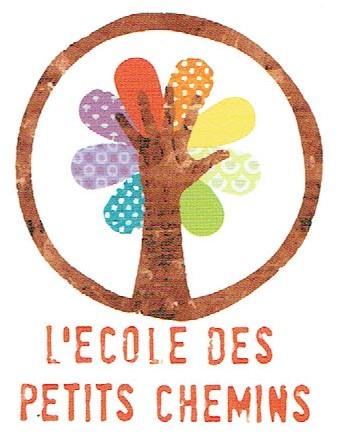 Ecole des Petits CheminsÀ remettre au plus tard le 01/03/2023(à envoyer par mail : direction@ecoledespetitschemins.com)Comment imaginez-vous l’école ( éducativement, relationnellement, fonctionnement,...)? *………………………………………………………………………………………………………………………………………………………………………………………………………………………………………………………………………………………………………………………………………………Attentes :Que recherchez-vous dans une école ? Quelles sont vos attentes ? *……………………………………………………………………………………………………………………………………………………………………………………………………………………………………………………………………………………………………………………………………………… (*) Si besoin, le verso est disponible, afin de vous exprimer librementCoordonnées de l'enfantCoordonnées de l'enfantCoordonnées de l'enfantNom :Adresse :Date de naissance :Classe en septembre 2023 :Prénom :Adresse :Date de naissance :Classe en septembre 2023 :Fille / Garçon (entourer)Adresse :Date de naissance :Classe en septembre 2023 :Coordonnées parentsCoordonnées parentsCoordonnées parentsPère  –  Mère    (entourer)Père  –  Mère   (entourer)NomPrénomAdresseGsm / tel. FixeMail:FratrieFratrieFratrieNOMPRÉNOMDATE DE NAISSANCEÉcole fréquentée jusqu'à présent : 